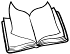 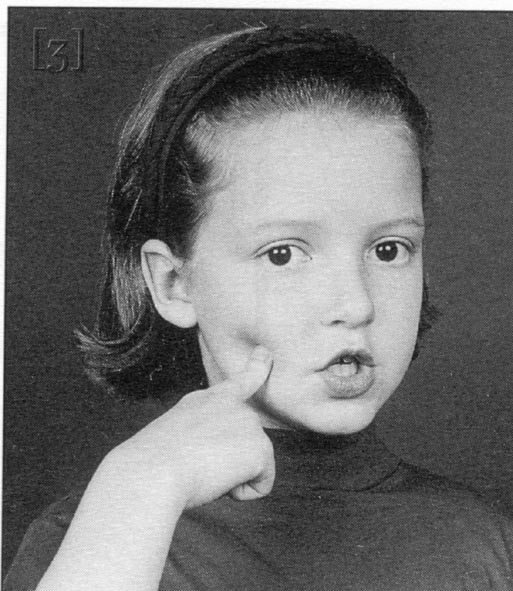 	Complète avec la syllabe  ge ou gi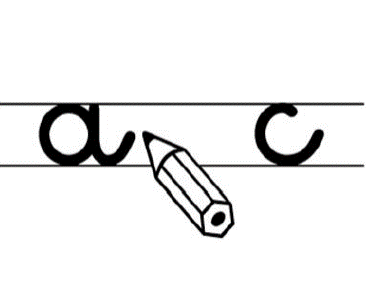 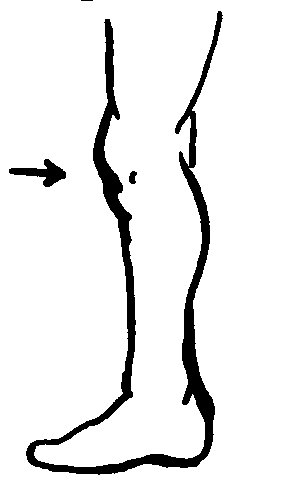 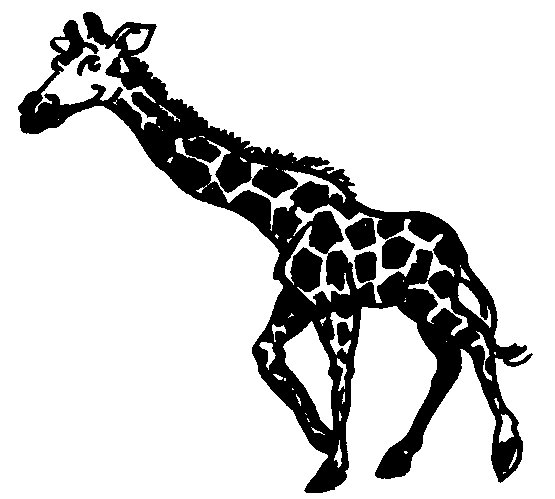 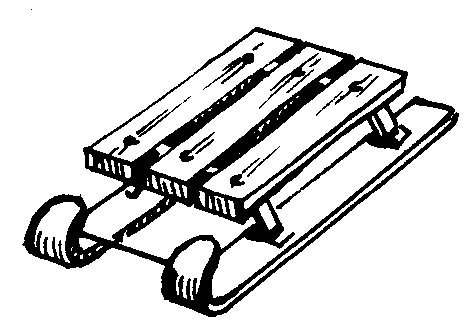 une       rafe	un       nou	une lu      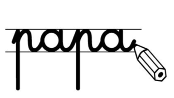 	  	Ecris les mots avec les syllabes mélangées.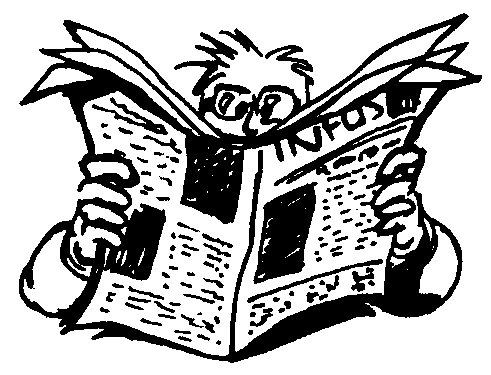 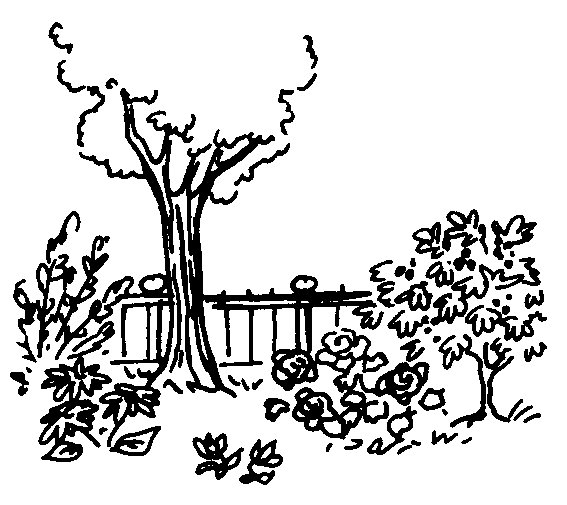 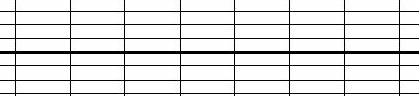 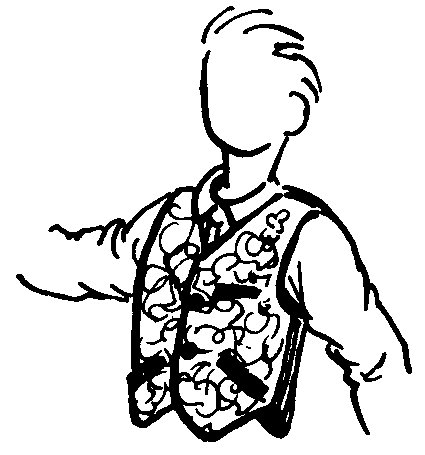 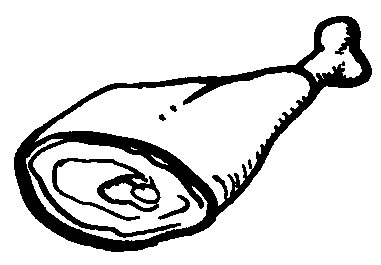 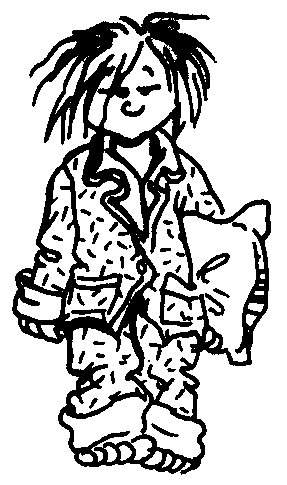 